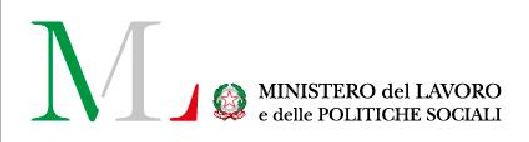 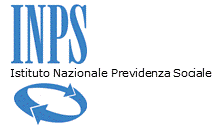 IL SOSTEGNO PER L’INCLUSIONE ATTIVACHE COS’È E COME FUNZIONAIl Sostegno per l’Inclusione Attiva (SIA) è una misura di contrasto alla povertà che prevede l'erogazione di un sussidio economico alle famiglie in condizioni economiche disagiate, nelle quali siano presenti persone minorenni, figli disabili o una donna in stato di gravidanza accertata; il sussidio è subordinato all'adesione ad un progetto personalizzato di attivazione sociale e lavorativa.Il progetto viene predisposto dai servizi sociali del Comune, in rete con i servizi per l’impiego, i servizi sanitari e le scuole, nonché con soggetti privati attivi nell’ambito degli interventi di contrasto alla povertà, con particolare riferimento agli enti non profit. Il progetto coinvolge tutti i componenti del nucleo familiare e prevede specifici impegni per adulti e bambini, che vengono individuati sulla base di una valutazione globale delle problematiche e dei bisogni. Le attività possono riguardare i contatti con i servizi, la ricerca attiva di lavoro, l’adesione a progetti di formazione, la frequenza e l’impegno scolastico, la prevenzione e la tutela della salute. L’obiettivo è aiutare le famiglie a superare la condizione di povertà e riconquistare gradualmente l’autonomia.Il SIA nel 2016 sarà erogato ai nuclei familiari in possesso dei seguenti requisiti:requisiti familiari: presenza di almeno un componente di minore età o di un figlio disabile, ovvero donna in stato di gravidanza accertatarequisiti economici: ISEE inferiore ai 3.000 eurovalutazione del bisogno: da effettuare mediante una scala di valutazione multidimensionale che tiene conto dei carichi familiari, della situazione economica e della situazione lavorativa, in base alla quale il nucleo familiare richiedente deve ottenere un punteggio uguale o superiore a 45.I requisiti di accesso saranno verificati sulla base dell’ISEE in corso di validità.Per accedere al SIA è inoltre necessario che nessun componente il nucleo sia già beneficiario della NASPI, dell’ASDI, o di altri strumenti di sostegno al reddito dei disoccupati o della carta acquisti sperimentale; che non riceva già trattamenti superiori a 600 euro mensili; che non abbia acquistato un’automobile nuova (immatricolata negli ultimi 12 mesi) o che non possieda un’automobile di cilindrata superiore a 1.300 cc o un motoveicolo di cilindrata superiore a 250 cc immatricolati negli ultimi 36 mesi.Il sostegno economico verrà erogato attraverso l’attribuzione di una carta di pagamento elettronica, utilizzabile per l’acquisto di beni di prima necessità.Dall’ammontare del beneficio vengono dedotte eventuali somme erogate ai titolari di altre misure di sostegno al reddito (Carta acquisti ordinaria, incremento del Bonus bebé). Per le famiglie che soddisfano i requisiti per accedere all’Assegno per il nucleo familiare con almeno tre figli minori, il beneficio sarà corrispondentemente ridotto a prescindere dall’effettiva richiesta dell’assegno.Per approfondimenti: www.lavoro.gov.it www.inps.it Decreto  26 maggio 2016DOMANDA DI SOSTEGNO PER L’INCLUSIONE ATTIVAModello di dichiarazione sostitutiva dell’atto di notorietà (artt. 46 e 47, D.P.R. 28 dicembre 2000 n. 445)DOMANDA DI SOSTEGNO PER L’INCLUSIONE ATTIVAModello di dichiarazione sostitutiva dell’atto di notorietà (artt. 46 e 47, D.P.R. 28 dicembre 2000 n. 445)Il richiedente, consapevole che:i requisiti devono essere mantenuti per l’intera durata del beneficio, pena la cessazione dello stesso;l’erogazione potrà essere sospesa in caso di mancata adesione al progetto e in caso di reiterati comportamenti inconciliabili con gli obiettivi del progetto da parte dei componenti del nucleo familiare beneficiario;i Comuni possono stabilire la revoca o l’esclusione del beneficio nel caso emerga il venir meno delle condizioni di bisogno che lo hanno determinatoDICHIARA QUANTO SEGUEIl richiedente, consapevole che:i requisiti devono essere mantenuti per l’intera durata del beneficio, pena la cessazione dello stesso;l’erogazione potrà essere sospesa in caso di mancata adesione al progetto e in caso di reiterati comportamenti inconciliabili con gli obiettivi del progetto da parte dei componenti del nucleo familiare beneficiario;i Comuni possono stabilire la revoca o l’esclusione del beneficio nel caso emerga il venir meno delle condizioni di bisogno che lo hanno determinatoDICHIARA QUANTO SEGUEQUADRO ADATI DEL RICHIEDENTE/ TITOLARE DELLA CARTA DI PAGAMENTOCognome (per le donne indicare il cognome da nubile)NomeCodice Fiscale (*)(*) Le domande prive del codice fiscale corretto del richiedente non saranno esaminateData di nascita	Sesso (M o F)	Stato di cittadinanzaComune di nascita	Provincia nascita	Stato di nascita Indirizzo di residenza 	_Comune di residenza	Prov.	CAP Documento di riconoscimento:Tipo	NumeroRilasciato daEnte	Località	DataIndirizzo presso il quale si intende ricevere la corrispondenza (solo se diverso dall’indirizzo di residenza)Indirizzo	Comune	Prov.	CAPULTERIORI DATI PER LECOMUNICAZIONI AI CITTADINI(non obbligatori)Recapito telefonico (*)	Indirizzo e-mail(*) eventuali comunicazioni verranno inviate al numero indicato (nel caso in cui venga inserito un numero di cellulare verrà inviato un SMS ad ogni accredito bimestrale; il servizio è gratuito)QUADRO BREQUISITI DI RESIDENZA E CITTADINANZARESIDENZAResidente in Italia da almeno 2 anni al momento di presentazione della domanda(la residenza in Italia è inoltre richiesta per l’intera durata del beneficio)CITTADINANZA (selezionare una delle voci sottoindicate)Cittadino italianoCittadino comunitarioFamiliare di cittadino italiano o comunitario, non avente la cittadinanza di uno Stato membro che sia titolare del diritto di soggiorno o del diritto di soggiorno permanenteindicare gli estremi del documento:numero del permesso 	data di rilascio  	 eventuale data di scadenza  		questura che ha rilasciato il permessoCittadino straniero in possesso del permesso di soggiorno CE per soggiornanti di lungo periodoindicare gli estremi del documento:numero del permesso 	data di rilascio  	 questura che ha rilasciato il permessoTitolare di protezione internazionale (asilo politico, protezione sussidiaria)QUADRO CREQUISITI FAMILIARINel proprio nucleo familiare è presente:(barrare una o più caselle)un componente di età inferiore ad anni 18una persona con disabilità e almeno un suo genitoreuna donna in stato di gravidanza accertata con data presunta del parto 	, come da documentazione medica attestante lo stato di gravidanza rilasciata da una struttura pubblica (nel caso sia il solo requisito posseduto, la domanda può essere presentata non prima di quattro mesi dalla data presunta del parto)QUADRO DREQUISITI ECONOMICIil proprio nucleo familiare è in possesso di una Dichiarazione Sostituiva Unica (DSU) ai fini ISEE, in corso di validità, da cui risulti un valore ISEE di importo inferiore o uguale ad euro 3.000,00se nel nucleo è presente componente di età inferiore ad anni 18, sarà considerato l’ISEE per prestazioni rivolte a minorenni o a famiglie con minorenniin assenza di minorenni nel nucleo, sarà considerato l’ISEE ordinarioin presenza di ISEE corrente sarà comunque considerato quest’ultimol’INPS non procederà alla valutazione della presente domanda in assenza di un’attestazione ISEE in corso di validità(segue quadro D)Inoltre (barrare le caselle interessate)nel caso di godimento da parte dei componenti il nucleo familiare, al momento della presentazione della richiesta, di altri trattamenti economici, anche fiscalmente esenti, di natura previdenziale, indennitaria e assistenziale, a qualunque titolo concessi dallo Stato o da altre pubbliche amministrazioni, il valore complessivo dei medesimi trattamenti è inferiore a 600,00 euro;nessun componente il nucleo familiare è in possesso di autoveicoli immatricolati per la prima volta nei 12 mesi antecedenti la richiesta;nessun componente il Nucleo Familiare è in possesso di autoveicoli di cilindrata superiore a 1.300 cc, nonché motoveicoli di cilindrata superiore a 250 cc, immatricolati per la prima volta nei tre anni antecedenti.Inoltre (barrare le caselle interessate)nel caso di godimento da parte dei componenti il nucleo familiare, al momento della presentazione della richiesta, di altri trattamenti economici, anche fiscalmente esenti, di natura previdenziale, indennitaria e assistenziale, a qualunque titolo concessi dallo Stato o da altre pubbliche amministrazioni, il valore complessivo dei medesimi trattamenti è inferiore a 600,00 euro;nessun componente il nucleo familiare è in possesso di autoveicoli immatricolati per la prima volta nei 12 mesi antecedenti la richiesta;nessun componente il Nucleo Familiare è in possesso di autoveicoli di cilindrata superiore a 1.300 cc, nonché motoveicoli di cilindrata superiore a 250 cc, immatricolati per la prima volta nei tre anni antecedenti.Inoltre (barrare le caselle interessate)nel caso di godimento da parte dei componenti il nucleo familiare, al momento della presentazione della richiesta, di altri trattamenti economici, anche fiscalmente esenti, di natura previdenziale, indennitaria e assistenziale, a qualunque titolo concessi dallo Stato o da altre pubbliche amministrazioni, il valore complessivo dei medesimi trattamenti è inferiore a 600,00 euro;nessun componente il nucleo familiare è in possesso di autoveicoli immatricolati per la prima volta nei 12 mesi antecedenti la richiesta;nessun componente il Nucleo Familiare è in possesso di autoveicoli di cilindrata superiore a 1.300 cc, nonché motoveicoli di cilindrata superiore a 250 cc, immatricolati per la prima volta nei tre anni antecedenti.Inoltre (barrare le caselle interessate)nel caso di godimento da parte dei componenti il nucleo familiare, al momento della presentazione della richiesta, di altri trattamenti economici, anche fiscalmente esenti, di natura previdenziale, indennitaria e assistenziale, a qualunque titolo concessi dallo Stato o da altre pubbliche amministrazioni, il valore complessivo dei medesimi trattamenti è inferiore a 600,00 euro;nessun componente il nucleo familiare è in possesso di autoveicoli immatricolati per la prima volta nei 12 mesi antecedenti la richiesta;nessun componente il Nucleo Familiare è in possesso di autoveicoli di cilindrata superiore a 1.300 cc, nonché motoveicoli di cilindrata superiore a 250 cc, immatricolati per la prima volta nei tre anni antecedenti.Inoltre (barrare le caselle interessate)nel caso di godimento da parte dei componenti il nucleo familiare, al momento della presentazione della richiesta, di altri trattamenti economici, anche fiscalmente esenti, di natura previdenziale, indennitaria e assistenziale, a qualunque titolo concessi dallo Stato o da altre pubbliche amministrazioni, il valore complessivo dei medesimi trattamenti è inferiore a 600,00 euro;nessun componente il nucleo familiare è in possesso di autoveicoli immatricolati per la prima volta nei 12 mesi antecedenti la richiesta;nessun componente il Nucleo Familiare è in possesso di autoveicoli di cilindrata superiore a 1.300 cc, nonché motoveicoli di cilindrata superiore a 250 cc, immatricolati per la prima volta nei tre anni antecedenti.Inoltre (barrare le caselle interessate)nel caso di godimento da parte dei componenti il nucleo familiare, al momento della presentazione della richiesta, di altri trattamenti economici, anche fiscalmente esenti, di natura previdenziale, indennitaria e assistenziale, a qualunque titolo concessi dallo Stato o da altre pubbliche amministrazioni, il valore complessivo dei medesimi trattamenti è inferiore a 600,00 euro;nessun componente il nucleo familiare è in possesso di autoveicoli immatricolati per la prima volta nei 12 mesi antecedenti la richiesta;nessun componente il Nucleo Familiare è in possesso di autoveicoli di cilindrata superiore a 1.300 cc, nonché motoveicoli di cilindrata superiore a 250 cc, immatricolati per la prima volta nei tre anni antecedenti.QUADRO E ALTRI REQUISITI	nessun componente il nucleo familiare è beneficiario di NASPI o di ASDI (D.Lgs. 22/2015), ovvero di carta acquisti sperimentale o di altro ammortizzatore sociale con riferimento agli strumenti di sostegno al reddito in caso di disoccupazione involontaria	nessun componente il nucleo familiare è beneficiario di NASPI o di ASDI (D.Lgs. 22/2015), ovvero di carta acquisti sperimentale o di altro ammortizzatore sociale con riferimento agli strumenti di sostegno al reddito in caso di disoccupazione involontaria	nessun componente il nucleo familiare è beneficiario di NASPI o di ASDI (D.Lgs. 22/2015), ovvero di carta acquisti sperimentale o di altro ammortizzatore sociale con riferimento agli strumenti di sostegno al reddito in caso di disoccupazione involontaria	nessun componente il nucleo familiare è beneficiario di NASPI o di ASDI (D.Lgs. 22/2015), ovvero di carta acquisti sperimentale o di altro ammortizzatore sociale con riferimento agli strumenti di sostegno al reddito in caso di disoccupazione involontaria	nessun componente il nucleo familiare è beneficiario di NASPI o di ASDI (D.Lgs. 22/2015), ovvero di carta acquisti sperimentale o di altro ammortizzatore sociale con riferimento agli strumenti di sostegno al reddito in caso di disoccupazione involontaria	nessun componente il nucleo familiare è beneficiario di NASPI o di ASDI (D.Lgs. 22/2015), ovvero di carta acquisti sperimentale o di altro ammortizzatore sociale con riferimento agli strumenti di sostegno al reddito in caso di disoccupazione involontariaPer accedere al beneficio, il nucleo familiare del richiedente, al momento della presentazione della richiesta, dovrà ottenere un punteggio relativo alla valutazione multidimensionale del bisogno, uguale o superiore a 45 punti, sulla base dei criteri di cui alla tabella di seguito riportata:Per accedere al beneficio, il nucleo familiare del richiedente, al momento della presentazione della richiesta, dovrà ottenere un punteggio relativo alla valutazione multidimensionale del bisogno, uguale o superiore a 45 punti, sulla base dei criteri di cui alla tabella di seguito riportata:Per accedere al beneficio, il nucleo familiare del richiedente, al momento della presentazione della richiesta, dovrà ottenere un punteggio relativo alla valutazione multidimensionale del bisogno, uguale o superiore a 45 punti, sulla base dei criteri di cui alla tabella di seguito riportata:Per accedere al beneficio, il nucleo familiare del richiedente, al momento della presentazione della richiesta, dovrà ottenere un punteggio relativo alla valutazione multidimensionale del bisogno, uguale o superiore a 45 punti, sulla base dei criteri di cui alla tabella di seguito riportata:Per accedere al beneficio, il nucleo familiare del richiedente, al momento della presentazione della richiesta, dovrà ottenere un punteggio relativo alla valutazione multidimensionale del bisogno, uguale o superiore a 45 punti, sulla base dei criteri di cui alla tabella di seguito riportata:Per accedere al beneficio, il nucleo familiare del richiedente, al momento della presentazione della richiesta, dovrà ottenere un punteggio relativo alla valutazione multidimensionale del bisogno, uguale o superiore a 45 punti, sulla base dei criteri di cui alla tabella di seguito riportata:Per accedere al beneficio, il nucleo familiare del richiedente, al momento della presentazione della richiesta, dovrà ottenere un punteggio relativo alla valutazione multidimensionale del bisogno, uguale o superiore a 45 punti, sulla base dei criteri di cui alla tabella di seguito riportata:QUADRO FVALUTAZIONE MULTIDIMENSIO- NALE DEL BISOGNO1) Requisiti valutati sulla base della dichiarazione ai fini ISEE (DSU) in corso di validità.In assenza di ISEE in corso di validità la domanda non potrà essere accolta.Il possesso di un ISEE in corso di validità è anche condizione necessaria per il mantenimento del beneficio.QUADRO FVALUTAZIONE MULTIDIMENSIO- NALE DEL BISOGNO1) Requisiti valutati sulla base della dichiarazione ai fini ISEE (DSU) in corso di validità.In assenza di ISEE in corso di validità la domanda non potrà essere accolta.Il possesso di un ISEE in corso di validità è anche condizione necessaria per il mantenimento del beneficio.QUADRO FVALUTAZIONE MULTIDIMENSIO- NALE DEL BISOGNO1) Requisiti valutati sulla base della dichiarazione ai fini ISEE (DSU) in corso di validità.In assenza di ISEE in corso di validità la domanda non potrà essere accolta.Il possesso di un ISEE in corso di validità è anche condizione necessaria per il mantenimento del beneficio.QUADRO FVALUTAZIONE MULTIDIMENSIO- NALE DEL BISOGNO1) Requisiti valutati sulla base della dichiarazione ai fini ISEE (DSU) in corso di validità.In assenza di ISEE in corso di validità la domanda non potrà essere accolta.Il possesso di un ISEE in corso di validità è anche condizione necessaria per il mantenimento del beneficio.Carichi familiariValore massimoNoteQUADRO FVALUTAZIONE MULTIDIMENSIO- NALE DEL BISOGNO1) Requisiti valutati sulla base della dichiarazione ai fini ISEE (DSU) in corso di validità.In assenza di ISEE in corso di validità la domanda non potrà essere accolta.Il possesso di un ISEE in corso di validità è anche condizione necessaria per il mantenimento del beneficio.QUADRO FVALUTAZIONE MULTIDIMENSIO- NALE DEL BISOGNO1) Requisiti valutati sulla base della dichiarazione ai fini ISEE (DSU) in corso di validità.In assenza di ISEE in corso di validità la domanda non potrà essere accolta.Il possesso di un ISEE in corso di validità è anche condizione necessaria per il mantenimento del beneficio.Nucleo familiare con 2 figli di età inferiore a 18 anni10 puntiQUADRO FVALUTAZIONE MULTIDIMENSIO- NALE DEL BISOGNO1) Requisiti valutati sulla base della dichiarazione ai fini ISEE (DSU) in corso di validità.In assenza di ISEE in corso di validità la domanda non potrà essere accolta.Il possesso di un ISEE in corso di validità è anche condizione necessaria per il mantenimento del beneficio.QUADRO FVALUTAZIONE MULTIDIMENSIO- NALE DEL BISOGNO1) Requisiti valutati sulla base della dichiarazione ai fini ISEE (DSU) in corso di validità.In assenza di ISEE in corso di validità la domanda non potrà essere accolta.Il possesso di un ISEE in corso di validità è anche condizione necessaria per il mantenimento del beneficio.Nucleo familiare con 3 figli di età inferiore a 18 anni20 puntiQUADRO FVALUTAZIONE MULTIDIMENSIO- NALE DEL BISOGNO1) Requisiti valutati sulla base della dichiarazione ai fini ISEE (DSU) in corso di validità.In assenza di ISEE in corso di validità la domanda non potrà essere accolta.Il possesso di un ISEE in corso di validità è anche condizione necessaria per il mantenimento del beneficio.QUADRO FVALUTAZIONE MULTIDIMENSIO- NALE DEL BISOGNO1) Requisiti valutati sulla base della dichiarazione ai fini ISEE (DSU) in corso di validità.In assenza di ISEE in corso di validità la domanda non potrà essere accolta.Il possesso di un ISEE in corso di validità è anche condizione necessaria per il mantenimento del beneficio.Nucleo familiare con 4 o più figli di età inferiore a 18 anni25 puntiQUADRO FVALUTAZIONE MULTIDIMENSIO- NALE DEL BISOGNO1) Requisiti valutati sulla base della dichiarazione ai fini ISEE (DSU) in corso di validità.In assenza di ISEE in corso di validità la domanda non potrà essere accolta.Il possesso di un ISEE in corso di validità è anche condizione necessaria per il mantenimento del beneficio.QUADRO FVALUTAZIONE MULTIDIMENSIO- NALE DEL BISOGNO1) Requisiti valutati sulla base della dichiarazione ai fini ISEE (DSU) in corso di validità.In assenza di ISEE in corso di validità la domanda non potrà essere accolta.Il possesso di un ISEE in corso di validità è anche condizione necessaria per il mantenimento del beneficio.Nucleo familiare in cui l’età di almeno un componente non sia superiore a 36 mesi5 puntiQUADRO FVALUTAZIONE MULTIDIMENSIO- NALE DEL BISOGNO1) Requisiti valutati sulla base della dichiarazione ai fini ISEE (DSU) in corso di validità.In assenza di ISEE in corso di validità la domanda non potrà essere accolta.Il possesso di un ISEE in corso di validità è anche condizione necessaria per il mantenimento del beneficio.QUADRO FVALUTAZIONE MULTIDIMENSIO- NALE DEL BISOGNO1) Requisiti valutati sulla base della dichiarazione ai fini ISEE (DSU) in corso di validità.In assenza di ISEE in corso di validità la domanda non potrà essere accolta.Il possesso di un ISEE in corso di validità è anche condizione necessaria per il mantenimento del beneficio.Nucleo familiare composto esclusivamente da genitore solo e da figli minorenni25 puntiA tal fine vigono le medesime regole utilizzate ai fini ISEE (Quadro A della Dichiarazione Sostitutiva Unica – DSU)QUADRO FVALUTAZIONE MULTIDIMENSIO- NALE DEL BISOGNO1) Requisiti valutati sulla base della dichiarazione ai fini ISEE (DSU) in corso di validità.In assenza di ISEE in corso di validità la domanda non potrà essere accolta.Il possesso di un ISEE in corso di validità è anche condizione necessaria per il mantenimento del beneficio.QUADRO FVALUTAZIONE MULTIDIMENSIO- NALE DEL BISOGNO1) Requisiti valutati sulla base della dichiarazione ai fini ISEE (DSU) in corso di validità.In assenza di ISEE in corso di validità la domanda non potrà essere accolta.Il possesso di un ISEE in corso di validità è anche condizione necessaria per il mantenimento del beneficio.Nucleo familiare in cui per uno o più componenti sia stata accertata una condizione di disabilità grave5 puntiA tal fine vigono le medesime regole utilizzate ai fini ISEE (Quadro FC7 della Dichiarazione Sostitutiva Unica – DSU)QUADRO FVALUTAZIONE MULTIDIMENSIO- NALE DEL BISOGNO1) Requisiti valutati sulla base della dichiarazione ai fini ISEE (DSU) in corso di validità.In assenza di ISEE in corso di validità la domanda non potrà essere accolta.Il possesso di un ISEE in corso di validità è anche condizione necessaria per il mantenimento del beneficio.QUADRO FVALUTAZIONE MULTIDIMENSIO- NALE DEL BISOGNO1) Requisiti valutati sulla base della dichiarazione ai fini ISEE (DSU) in corso di validità.In assenza di ISEE in corso di validità la domanda non potrà essere accolta.Il possesso di un ISEE in corso di validità è anche condizione necessaria per il mantenimento del beneficio.Nucleo familiare in cui per uno o più componenti sia stata accertata una condizione di non autosufficienza10 puntiA tal fine vigono le medesime regole utilizzate ai fini ISEE (Quadro FC7 della Dichiarazione Sostitutiva Unica – DSU)QUADRO FVALUTAZIONE MULTIDIMENSIO- NALE DEL BISOGNO1) Requisiti valutati sulla base della dichiarazione ai fini ISEE (DSU) in corso di validità.In assenza di ISEE in corso di validità la domanda non potrà essere accolta.Il possesso di un ISEE in corso di validità è anche condizione necessaria per il mantenimento del beneficio.QUADRO FVALUTAZIONE MULTIDIMENSIO- NALE DEL BISOGNO1) Requisiti valutati sulla base della dichiarazione ai fini ISEE (DSU) in corso di validità.In assenza di ISEE in corso di validità la domanda non potrà essere accolta.Il possesso di un ISEE in corso di validità è anche condizione necessaria per il mantenimento del beneficio.Condizione economicaValore massimoNoteQUADRO FVALUTAZIONE MULTIDIMENSIO- NALE DEL BISOGNO1) Requisiti valutati sulla base della dichiarazione ai fini ISEE (DSU) in corso di validità.In assenza di ISEE in corso di validità la domanda non potrà essere accolta.Il possesso di un ISEE in corso di validità è anche condizione necessaria per il mantenimento del beneficio.QUADRO FVALUTAZIONE MULTIDIMENSIO- NALE DEL BISOGNO1) Requisiti valutati sulla base della dichiarazione ai fini ISEE (DSU) in corso di validità.In assenza di ISEE in corso di validità la domanda non potrà essere accolta.Il possesso di un ISEE in corso di validità è anche condizione necessaria per il mantenimento del beneficio.Al valore massimo (25 punti) si sottrae il valore dell’ISEE precedentemente diviso per 12025 puntiEsempi:con ISEE  0 → 25 punti con ISEE  2400 → 25 − 2400 = 5 punti120con ISEE  3000 → non vi sono punti aggiuntiviQUADRO G ALTRE CONDIZIONI1) Condizione lavorativa, ai fini della Valutazione multidimensionale del bisognoQUADRO G ALTRE CONDIZIONI1) Condizione lavorativa, ai fini della Valutazione multidimensionale del bisognoCondizione lavorativaValoreNoteQUADRO G ALTRE CONDIZIONI1) Condizione lavorativa, ai fini della Valutazione multidimensionale del bisogno(Barrare se si verifica la condizione)	Nucleo familiare in cui tutti i componenti in età attiva si trovino in stato di disoccupazione, avendo dichiarato la propria immediata disponibilità allo svolgimento di attività lavorativa ed alla partecipazione alle misure di politica attiva del lavoro concordate con il centro per l'impiego, ai sensi dell’articolo 19 del Decreto legislativo 14 settembre 2015, n. 150.10 punti2) Eventuale condizione di nucleo familiare numeroso(Barrare se si verifica la condizione)	nel proprio nucleo familiare sono presenti 3 o più figli, di uno stesso genitore, di età inferiore a 18 anni(Per verificare il diritto all’assegno nucleo con almeno tre figli minori)(Barrare se si verifica la condizione)	nel proprio nucleo familiare sono presenti 3 o più figli, di uno stesso genitore, di età inferiore a 18 anni(Per verificare il diritto all’assegno nucleo con almeno tre figli minori)(Barrare se si verifica la condizione)	nel proprio nucleo familiare sono presenti 3 o più figli, di uno stesso genitore, di età inferiore a 18 anni(Per verificare il diritto all’assegno nucleo con almeno tre figli minori)(Barrare se si verifica la condizione)	nel proprio nucleo familiare sono presenti 3 o più figli, di uno stesso genitore, di età inferiore a 18 anni(Per verificare il diritto all’assegno nucleo con almeno tre figli minori)(Barrare se si verifica la condizione)	nel proprio nucleo familiare sono presenti 3 o più figli, di uno stesso genitore, di età inferiore a 18 anni(Per verificare il diritto all’assegno nucleo con almeno tre figli minori)Per godere del beneficio, il nucleo familiare del richiedente dovrà aderire al progetto personalizzato di presa in carico predisposto dal Comune di residenza, volto al superamento della condizione di povertà, al reinserimento lavorativo e all'inclusione sociale.Per godere del beneficio, il nucleo familiare del richiedente dovrà aderire al progetto personalizzato di presa in carico predisposto dal Comune di residenza, volto al superamento della condizione di povertà, al reinserimento lavorativo e all'inclusione sociale.Per godere del beneficio, il nucleo familiare del richiedente dovrà aderire al progetto personalizzato di presa in carico predisposto dal Comune di residenza, volto al superamento della condizione di povertà, al reinserimento lavorativo e all'inclusione sociale.Per godere del beneficio, il nucleo familiare del richiedente dovrà aderire al progetto personalizzato di presa in carico predisposto dal Comune di residenza, volto al superamento della condizione di povertà, al reinserimento lavorativo e all'inclusione sociale.Per godere del beneficio, il nucleo familiare del richiedente dovrà aderire al progetto personalizzato di presa in carico predisposto dal Comune di residenza, volto al superamento della condizione di povertà, al reinserimento lavorativo e all'inclusione sociale.Per godere del beneficio, il nucleo familiare del richiedente dovrà aderire al progetto personalizzato di presa in carico predisposto dal Comune di residenza, volto al superamento della condizione di povertà, al reinserimento lavorativo e all'inclusione sociale.QUADRO HCONDIZIONI NECESSARIE PER GODERE DEL BENEFICIOIl richiedente prende atto che:in caso di nascita o decesso di un componente, rispetto a quanto dichiarato a fini ISEE, i nuclei  familiari sono tenuti a presentare entro due mesi dall’evento una dichiarazione ISEE aggiornata. In caso di altre variazioni nella composizione del nucleo familiare, il beneficio decade dal Bimestre successivo alla variazione e la richiesta del beneficio può essere eventualmente ripresentata per il nuovo nucleo;in caso di variazione della situazione lavorativa i componenti del nucleo familiare per i quali la situazione è variata sono tenuti, a pena di decadenza dal beneficio, a comunicare all’INPS il reddito annuo previsto, entro trenta giorni dall’inizio dell’attività e comunque secondo le modalità di cui agli articoli 9, comma 2 e 10 comma 1 del decreto legislativo 4 marzo 2015, n. 22; le medesime comunicazioni sono necessarie all’atto della richiesta del beneficio in caso vi siano componenti del nucleo familiare in possesso di redditi da lavoro non rilevati nell’ISEE in corso di validità utilizzato per l’accesso al beneficio;l’adesione al progetto, entro 60 giorni dalla comunicazione dell’avvenuto accreditamento  del  contributo economico relativo al 1° bimestre, rappresenta una condizione necessaria al godimento del beneficio(con riferimento alle richieste di beneficio presentate fino al 31 ottobre 2016, i progetti possono riguardare una quota, comunque non inferiore al 50 per cento, dei Nuclei Familiari Beneficiari, e possono essere predisposti entro novanta giorni dalla comunicazione dell’avvenuto accreditamento del primo bimestre);il progetto richiederà ai componenti il nucleo familiare l’impegno a svolgere specifiche attività con riferimento alle seguenti aree:frequenza di contatti con i competenti servizi sociali del Comune responsabili del progetto; di norma la frequenza è bisettimanale, se non diversamente specificato nel progetto personalizzato in ragione delle caratteristiche del nucleo beneficiario o delle modalità organizzative dell’ufficio; i componenti in età attiva del nucleo beneficiario possono essere convocati nei giorni feriali con preavviso di almeno 24 ore e non più di 72 ore secondo modalità concordate nel medesimo progetto personalizzato;atti di ricerca attiva di lavoro;adesione a iniziative per il rafforzamento delle competenze nella ricerca attiva di lavoro, iniziative di carattere formativo o altra iniziativa di politica attiva o di attivazione, accettazione di congrue offerte di lavoro;frequenza e impegno scolastico;comportamenti di prevenzione e cura volti alla tutela della salute;Il richiedente prende atto che:in caso di nascita o decesso di un componente, rispetto a quanto dichiarato a fini ISEE, i nuclei  familiari sono tenuti a presentare entro due mesi dall’evento una dichiarazione ISEE aggiornata. In caso di altre variazioni nella composizione del nucleo familiare, il beneficio decade dal Bimestre successivo alla variazione e la richiesta del beneficio può essere eventualmente ripresentata per il nuovo nucleo;in caso di variazione della situazione lavorativa i componenti del nucleo familiare per i quali la situazione è variata sono tenuti, a pena di decadenza dal beneficio, a comunicare all’INPS il reddito annuo previsto, entro trenta giorni dall’inizio dell’attività e comunque secondo le modalità di cui agli articoli 9, comma 2 e 10 comma 1 del decreto legislativo 4 marzo 2015, n. 22; le medesime comunicazioni sono necessarie all’atto della richiesta del beneficio in caso vi siano componenti del nucleo familiare in possesso di redditi da lavoro non rilevati nell’ISEE in corso di validità utilizzato per l’accesso al beneficio;l’adesione al progetto, entro 60 giorni dalla comunicazione dell’avvenuto accreditamento  del  contributo economico relativo al 1° bimestre, rappresenta una condizione necessaria al godimento del beneficio(con riferimento alle richieste di beneficio presentate fino al 31 ottobre 2016, i progetti possono riguardare una quota, comunque non inferiore al 50 per cento, dei Nuclei Familiari Beneficiari, e possono essere predisposti entro novanta giorni dalla comunicazione dell’avvenuto accreditamento del primo bimestre);il progetto richiederà ai componenti il nucleo familiare l’impegno a svolgere specifiche attività con riferimento alle seguenti aree:frequenza di contatti con i competenti servizi sociali del Comune responsabili del progetto; di norma la frequenza è bisettimanale, se non diversamente specificato nel progetto personalizzato in ragione delle caratteristiche del nucleo beneficiario o delle modalità organizzative dell’ufficio; i componenti in età attiva del nucleo beneficiario possono essere convocati nei giorni feriali con preavviso di almeno 24 ore e non più di 72 ore secondo modalità concordate nel medesimo progetto personalizzato;atti di ricerca attiva di lavoro;adesione a iniziative per il rafforzamento delle competenze nella ricerca attiva di lavoro, iniziative di carattere formativo o altra iniziativa di politica attiva o di attivazione, accettazione di congrue offerte di lavoro;frequenza e impegno scolastico;comportamenti di prevenzione e cura volti alla tutela della salute;Il richiedente prende atto che:in caso di nascita o decesso di un componente, rispetto a quanto dichiarato a fini ISEE, i nuclei  familiari sono tenuti a presentare entro due mesi dall’evento una dichiarazione ISEE aggiornata. In caso di altre variazioni nella composizione del nucleo familiare, il beneficio decade dal Bimestre successivo alla variazione e la richiesta del beneficio può essere eventualmente ripresentata per il nuovo nucleo;in caso di variazione della situazione lavorativa i componenti del nucleo familiare per i quali la situazione è variata sono tenuti, a pena di decadenza dal beneficio, a comunicare all’INPS il reddito annuo previsto, entro trenta giorni dall’inizio dell’attività e comunque secondo le modalità di cui agli articoli 9, comma 2 e 10 comma 1 del decreto legislativo 4 marzo 2015, n. 22; le medesime comunicazioni sono necessarie all’atto della richiesta del beneficio in caso vi siano componenti del nucleo familiare in possesso di redditi da lavoro non rilevati nell’ISEE in corso di validità utilizzato per l’accesso al beneficio;l’adesione al progetto, entro 60 giorni dalla comunicazione dell’avvenuto accreditamento  del  contributo economico relativo al 1° bimestre, rappresenta una condizione necessaria al godimento del beneficio(con riferimento alle richieste di beneficio presentate fino al 31 ottobre 2016, i progetti possono riguardare una quota, comunque non inferiore al 50 per cento, dei Nuclei Familiari Beneficiari, e possono essere predisposti entro novanta giorni dalla comunicazione dell’avvenuto accreditamento del primo bimestre);il progetto richiederà ai componenti il nucleo familiare l’impegno a svolgere specifiche attività con riferimento alle seguenti aree:frequenza di contatti con i competenti servizi sociali del Comune responsabili del progetto; di norma la frequenza è bisettimanale, se non diversamente specificato nel progetto personalizzato in ragione delle caratteristiche del nucleo beneficiario o delle modalità organizzative dell’ufficio; i componenti in età attiva del nucleo beneficiario possono essere convocati nei giorni feriali con preavviso di almeno 24 ore e non più di 72 ore secondo modalità concordate nel medesimo progetto personalizzato;atti di ricerca attiva di lavoro;adesione a iniziative per il rafforzamento delle competenze nella ricerca attiva di lavoro, iniziative di carattere formativo o altra iniziativa di politica attiva o di attivazione, accettazione di congrue offerte di lavoro;frequenza e impegno scolastico;comportamenti di prevenzione e cura volti alla tutela della salute;Il richiedente prende atto che:in caso di nascita o decesso di un componente, rispetto a quanto dichiarato a fini ISEE, i nuclei  familiari sono tenuti a presentare entro due mesi dall’evento una dichiarazione ISEE aggiornata. In caso di altre variazioni nella composizione del nucleo familiare, il beneficio decade dal Bimestre successivo alla variazione e la richiesta del beneficio può essere eventualmente ripresentata per il nuovo nucleo;in caso di variazione della situazione lavorativa i componenti del nucleo familiare per i quali la situazione è variata sono tenuti, a pena di decadenza dal beneficio, a comunicare all’INPS il reddito annuo previsto, entro trenta giorni dall’inizio dell’attività e comunque secondo le modalità di cui agli articoli 9, comma 2 e 10 comma 1 del decreto legislativo 4 marzo 2015, n. 22; le medesime comunicazioni sono necessarie all’atto della richiesta del beneficio in caso vi siano componenti del nucleo familiare in possesso di redditi da lavoro non rilevati nell’ISEE in corso di validità utilizzato per l’accesso al beneficio;l’adesione al progetto, entro 60 giorni dalla comunicazione dell’avvenuto accreditamento  del  contributo economico relativo al 1° bimestre, rappresenta una condizione necessaria al godimento del beneficio(con riferimento alle richieste di beneficio presentate fino al 31 ottobre 2016, i progetti possono riguardare una quota, comunque non inferiore al 50 per cento, dei Nuclei Familiari Beneficiari, e possono essere predisposti entro novanta giorni dalla comunicazione dell’avvenuto accreditamento del primo bimestre);il progetto richiederà ai componenti il nucleo familiare l’impegno a svolgere specifiche attività con riferimento alle seguenti aree:frequenza di contatti con i competenti servizi sociali del Comune responsabili del progetto; di norma la frequenza è bisettimanale, se non diversamente specificato nel progetto personalizzato in ragione delle caratteristiche del nucleo beneficiario o delle modalità organizzative dell’ufficio; i componenti in età attiva del nucleo beneficiario possono essere convocati nei giorni feriali con preavviso di almeno 24 ore e non più di 72 ore secondo modalità concordate nel medesimo progetto personalizzato;atti di ricerca attiva di lavoro;adesione a iniziative per il rafforzamento delle competenze nella ricerca attiva di lavoro, iniziative di carattere formativo o altra iniziativa di politica attiva o di attivazione, accettazione di congrue offerte di lavoro;frequenza e impegno scolastico;comportamenti di prevenzione e cura volti alla tutela della salute;Il richiedente prende atto che:in caso di nascita o decesso di un componente, rispetto a quanto dichiarato a fini ISEE, i nuclei  familiari sono tenuti a presentare entro due mesi dall’evento una dichiarazione ISEE aggiornata. In caso di altre variazioni nella composizione del nucleo familiare, il beneficio decade dal Bimestre successivo alla variazione e la richiesta del beneficio può essere eventualmente ripresentata per il nuovo nucleo;in caso di variazione della situazione lavorativa i componenti del nucleo familiare per i quali la situazione è variata sono tenuti, a pena di decadenza dal beneficio, a comunicare all’INPS il reddito annuo previsto, entro trenta giorni dall’inizio dell’attività e comunque secondo le modalità di cui agli articoli 9, comma 2 e 10 comma 1 del decreto legislativo 4 marzo 2015, n. 22; le medesime comunicazioni sono necessarie all’atto della richiesta del beneficio in caso vi siano componenti del nucleo familiare in possesso di redditi da lavoro non rilevati nell’ISEE in corso di validità utilizzato per l’accesso al beneficio;l’adesione al progetto, entro 60 giorni dalla comunicazione dell’avvenuto accreditamento  del  contributo economico relativo al 1° bimestre, rappresenta una condizione necessaria al godimento del beneficio(con riferimento alle richieste di beneficio presentate fino al 31 ottobre 2016, i progetti possono riguardare una quota, comunque non inferiore al 50 per cento, dei Nuclei Familiari Beneficiari, e possono essere predisposti entro novanta giorni dalla comunicazione dell’avvenuto accreditamento del primo bimestre);il progetto richiederà ai componenti il nucleo familiare l’impegno a svolgere specifiche attività con riferimento alle seguenti aree:frequenza di contatti con i competenti servizi sociali del Comune responsabili del progetto; di norma la frequenza è bisettimanale, se non diversamente specificato nel progetto personalizzato in ragione delle caratteristiche del nucleo beneficiario o delle modalità organizzative dell’ufficio; i componenti in età attiva del nucleo beneficiario possono essere convocati nei giorni feriali con preavviso di almeno 24 ore e non più di 72 ore secondo modalità concordate nel medesimo progetto personalizzato;atti di ricerca attiva di lavoro;adesione a iniziative per il rafforzamento delle competenze nella ricerca attiva di lavoro, iniziative di carattere formativo o altra iniziativa di politica attiva o di attivazione, accettazione di congrue offerte di lavoro;frequenza e impegno scolastico;comportamenti di prevenzione e cura volti alla tutela della salute;(segue quadro H)in caso di reiterati comportamenti inconciliabili con gli obiettivi del progetto da parte dei componenti del nucleo familiare beneficiario e nei casi stabiliti con proprio provvedimento, i Comuni possono stabilire la revoca o l’esclusione del beneficio;nel caso in cui non siano mantenuti tutti i requisiti per tutta la durata dell’erogazione, il beneficio cesserà.	Dichiaro di aver preso atto di quanto riportato nel presente Quadro HQUADRO ISOTTOSCRIZIONE DICHIARAZIONEIo richiedente, consapevole delle responsabilità penali che mi assumo, ai sensi dell’articolo 76 del decreto del Presidente della Repubblica 28 dicembre 2000, n. 445, per falsità in atti e dichiarazioni mendaci, dichiaro che quanto espresso nel modulo è vero ed è accertabile ai sensi dell’articolo 43 del citato DPR n. 445 del 2000, ovvero documentabile su richiesta delle amministrazioni competenti.Dichiaro, altresì, di essere a conoscenza che:sui dati dichiarati potranno essere effettuati controlli ai sensi dell’articolo 71 del DPR n. 445 del 2000;la non veridicità del contenuto delle dichiarazioni comporta la decadenza dai benefici eventualmente conseguenti ai provvedimenti emanati sulla base delle dichiarazioni non veritiere;l’acquisizione delle domande e l’accesso ai benefici potranno essere sospesi in caso di esaurimento delle risorse disponibili;ove richiesto, dovrà compilare l’apposito questionario distribuito dal Comune di residenza all’avvio e al termine della sperimentazione, in riferimento al quale vi è l’obbligo di risposta ad eccezione delle domande riferite a dati sensibili e giudiziari;in caso di indebita percezione di una prestazione sociale agevolata sulla base dei dati dichiarati, sarà irrogata una sanzione da parte degli Enti erogatori da 500 a 5000 euro, ai sensi dell’articolo 38 del Decreto legge 31 maggio 2010, n. 78 convertito dalla legge 30 luglio 2010, n. 122.Luogo	Data	Firma  	Informativa sul trattamento dei dati personali (art. 13 D. Lgs. n. 196/2003)Il Ministero dell’Economia e delle Finanze, il Ministero del Lavoro e delle politiche sociali ed il Comune di residenza, in qualità di titolari del trattamento dei dati personali, informano che i dati conferiti, anche con autocertificazione, sono prescritti dalle disposizioni vigenti ai fini dell’erogazione della Sostegno all’Inclusione Attiva (SIA), che altrimenti non potrebbe essere attribuita. I dati verranno utilizzati esclusivamente per tale scopo, con modalità anche informatizzate o telematiche a ciò strettamente funzionali, da parte, oltre che del titolare del trattamento, dell’INPS e del Gestore del servizio espressamente individuato, da altre Amministrazioni centrali, regionali o locali, designati responsabili del trattamento dei dati personali nonché degli incaricati del trattamento. I diritti di cui all’art. 7 del D. Lgs. n. 196/2003 (accesso, aggiornamento, cancellazione, trasformazione, ecc.), potranno essere esercitati rivolgendosi all’INPS – Istituto Nazionale Previdenza Sociale, Via Ciro il Grande 21, Roma (numero telefonico gratuito 803.164).Informativa sul trattamento dei dati personali (art. 13 D. Lgs. n. 196/2003)Il Ministero dell’Economia e delle Finanze, il Ministero del Lavoro e delle politiche sociali ed il Comune di residenza, in qualità di titolari del trattamento dei dati personali, informano che i dati conferiti, anche con autocertificazione, sono prescritti dalle disposizioni vigenti ai fini dell’erogazione della Sostegno all’Inclusione Attiva (SIA), che altrimenti non potrebbe essere attribuita. I dati verranno utilizzati esclusivamente per tale scopo, con modalità anche informatizzate o telematiche a ciò strettamente funzionali, da parte, oltre che del titolare del trattamento, dell’INPS e del Gestore del servizio espressamente individuato, da altre Amministrazioni centrali, regionali o locali, designati responsabili del trattamento dei dati personali nonché degli incaricati del trattamento. I diritti di cui all’art. 7 del D. Lgs. n. 196/2003 (accesso, aggiornamento, cancellazione, trasformazione, ecc.), potranno essere esercitati rivolgendosi all’INPS – Istituto Nazionale Previdenza Sociale, Via Ciro il Grande 21, Roma (numero telefonico gratuito 803.164).InformativaNei casi in cui il Comune di residenza non invii le informazioni relative ai progetti di presa in carico intrapresi, entro novanta giorni dalla comunicazione dell’avvenuto accreditamento del primo bimestre e le informazioni relative all’attuazione dei progetti medesimi entro sessanta giorni dalla comunicazione dell’avvenuto accreditamento del 4° bimestre, l’INPS provvederà a sospendere i successivi accrediti per i soggetti interessati al progetto.In sede di prima applicazione, con riferimento alle richieste di beneficio presentate fino al 31 ottobre 2016, i progetti personalizzati di presa in carico possono essere sottoscritti entro novanta giorni dalla comunicazione dell’avvenuto accreditamento del 1° bimestre.La Carta elettronica di pagamento SIA sarà inviata ai beneficiari da Poste Italiane a seguito della verifica dei requisiti e dopo che l’INPS avrà dato disposizioni di accredito. Con la Carta si possono effettuare acquisti in tutti i supermercati, negozi alimentari, farmacie e parafarmacie abilitati al circuito Mastercard. La Carta può anche essere utilizzata presso gli uffici postali per pagare le bollette elettriche e del gas e dà diritto a sconti nei negozi convenzionati. Completamente gratuita, funziona come una normale carta di pagamento elettronica con la differenza che le spese, anziché essere addebitate al titolare della Carta, sono saldate direttamente dallo Stato.InformativaNei casi in cui il Comune di residenza non invii le informazioni relative ai progetti di presa in carico intrapresi, entro novanta giorni dalla comunicazione dell’avvenuto accreditamento del primo bimestre e le informazioni relative all’attuazione dei progetti medesimi entro sessanta giorni dalla comunicazione dell’avvenuto accreditamento del 4° bimestre, l’INPS provvederà a sospendere i successivi accrediti per i soggetti interessati al progetto.In sede di prima applicazione, con riferimento alle richieste di beneficio presentate fino al 31 ottobre 2016, i progetti personalizzati di presa in carico possono essere sottoscritti entro novanta giorni dalla comunicazione dell’avvenuto accreditamento del 1° bimestre.La Carta elettronica di pagamento SIA sarà inviata ai beneficiari da Poste Italiane a seguito della verifica dei requisiti e dopo che l’INPS avrà dato disposizioni di accredito. Con la Carta si possono effettuare acquisti in tutti i supermercati, negozi alimentari, farmacie e parafarmacie abilitati al circuito Mastercard. La Carta può anche essere utilizzata presso gli uffici postali per pagare le bollette elettriche e del gas e dà diritto a sconti nei negozi convenzionati. Completamente gratuita, funziona come una normale carta di pagamento elettronica con la differenza che le spese, anziché essere addebitate al titolare della Carta, sono saldate direttamente dallo Stato.